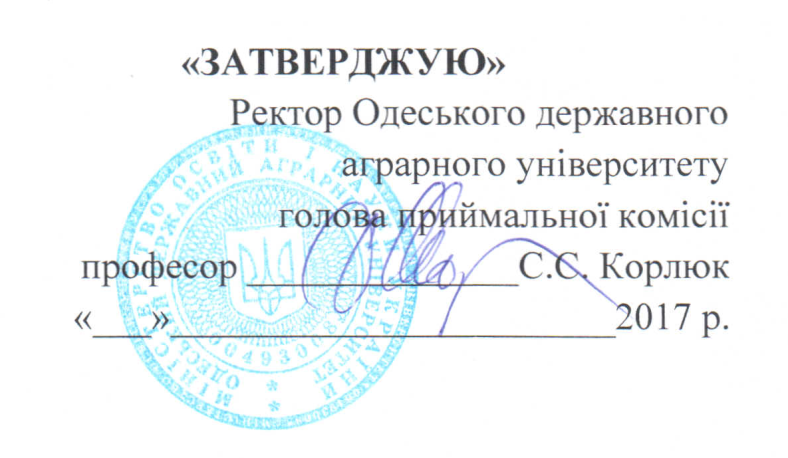 MIНICTEPCTBO ОСВIТИ І НАУКИ УКРAIНИ ОДЕСЬКИЙ ДЕРЖАВНИЙ АГРАРНИЙ УНIВЕРСИТЕТ 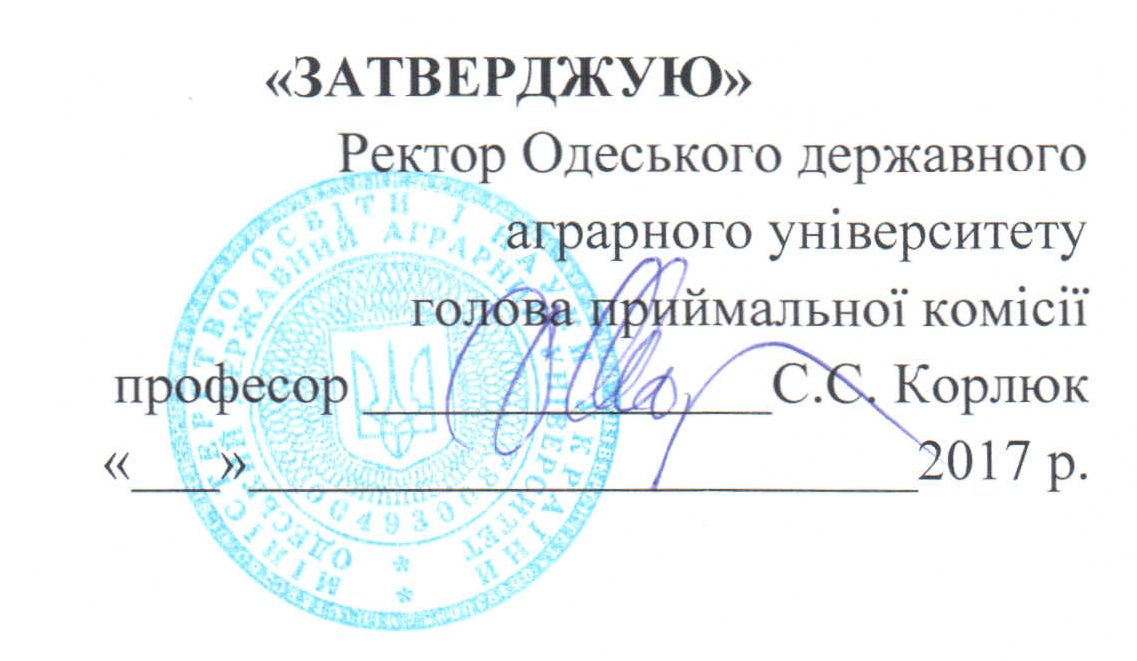 ПРОГРАМА ФАХОВИХ ВСТУПНИХ ВИПРОБУВАНЬ при вступi на спецiальнiсть 204 «ТЕХНОЛОГIЯ ВИРОБНИЦТВА 1 ПЕРЕРОБКИ ПРОДУКЦII ТВАРИННИЦТВА» здобувачiв вищої освiти ступеня «БАКАЛАВР» на базi освiтньо-квалiфiцiйного рiвня «МОЛОДШИЙ СПЕЦIАЛIСТ», галузi знань 20 "AГPAPНI НАУКИ ТА ПРОДОВОЛЬСТВО" на перший курс (зi скороченим тepміном навчання) Розглянуто i схвалено Вченою радою факультету ветеринарної медицини та біотехнологіїПротокол .№ 6 вiд «28» лютого 2017 Р Голова Вченої ради факультету ОДЕСА 2017 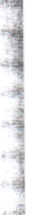 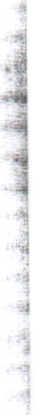 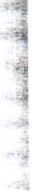 Програма фахових вступних випробувань здобувачів вищої освіти ступеня «Бакалавр» 204 «Технологія виробництва і переробки продукції тваринництва» галузі знань 20 "Аграрні науки та продовольство", на базі ОКР «Молодший спеціаліст» розроблена:доктором сільськогосподарських наук, доцентом Сусол Р.Л., кандидатом сільськогосподарських наук, доцентом Чігірьовим В.О., кандидатом сільськогосподарських наук, доцентом Пушкар Т.Д.	ЗМІСТ             ВСТУПДо участі в конкурсі на навчання здобувачів вищої освіти ступеня «Бакалавр» за спеціальністю 204 «Технологія виробництва і переробки продукції тваринництва» допускаються особи, які мають документ державного зразка про здобутий освітньо-кваліфікаційний рівень бакалавра напряму підготовки 6.090102  „ Технологія виробництва і переробки продукції тваринництва ”Мета вступного випробування – перевірка відповідності знань, умінь та навичок абітурієнтів програмним вимогам, з’ясування компетентності та оцінка ступеня підготовленості вступників для отримання освітнього ступеня «Бакалавр».Вступник повинен володіти сукупністю видів діяльності, які передбачені освітньо-кваліфікаційною характеристикою бакалавра за професійним напрямом  «Аграрні науки та продовольство» спеціальності “ Технологія виробництва і переробки продукції тваринництва ”.Вступник повинен:- виявити базові знання з теорії та практики дисциплін, що виносяться на вступне випробування: технологія виробництва  молока та яловичини; технологія виробництва  і переробки продукції свинарства; технологія виробництва  і переробки продукції вівчарства; конярства; технологія виробництва  і переробки продукції кролівництва і звірівництва; технологія виробництва  і переробки продукції птахівництва;-  знати законодавство у сфері управління технологічними процесами тваринництва та переробки, способи і методи ведення господарств та переробних підприємств, принципи технологічних процесів виробництва продукції тваринництва, вміти здійснювати вибір відповідних розрахункових методик, застосовуючи при цьому методичний апарат та інструментарій зазначених дисциплін;- продемонструвати навички творчого, критичного погляду на поставлені практичні завдання та розробки обґрунтованих пропозицій щодо їх розв’язання. БАЗОВА ЧАСТИНА ПРОГРАМИ1.1. ТЕХНОЛОГІЯ ВИРОБНИЦТВА  МОЛОКА ТА ЯЛОВИЧИНИПоходження худоби. Біологічні та господарські особливості великої рогатої худоби. Особливості  екстер’єру, інтер’єру та конституції худоби. Класифікація порід великої рогатої худоби. Біологічне, технологічне і економічне оцінювання порід, що розводять в Україні. Статева і господарська зрілість великої рогатої худоби. Міжотельний цикл і його періоди. Поняття про неплідність і яловість. Структуру стада. Фактори, що впливають на темпи ремонту стада, їх економічне та зоотехнічне оцінювання. Біологічні основи формування молочної продуктивності в онтогенезі. Фактори, що впливають на показники м’ясної продуктивності. Головні і другорядні ознаки селекції корів і бугаїв молочного, комбінованого і м’ясного напрямів продуктивності. Наукові основи вирощування ремонтного молодняку. Умови одержання здорових здатних до інтенсивного росту і розвитку телят. Особливості молочного вирощування телят. Після молочне вирощування телиць. Системи і способи утримання великої рогатої худоби. Організація годівлі великої рогатої худоби. Способи, частота і техніка доїння. Порядок і правила машинного доїння корів. Поняття про вирощування і відгодівлю худоби. Вимоги до молодняку, призначеного для вирощування і відгодівлі у звичайних і спеціалізованих господарствах. Продуктивні, технологічні та економічні  особливості спеціалізованої м’ясної худоби. Обґрунтування і організація сезонних отелень. Годівля і утримання м’ясних корів різного фізіологічного стану. Організація вирощування відгодівлі і нагулу великої рогатої худоби. Первинна переробка худоби на м'ясо. Організація технологічних процесів виробництва молока і яловичини за умов радіоактивного забруднення. ТЕХНОЛОГІЯ ВИРОБНИЦТВА  І ПЕРЕРОБКИ ПРОДУКЦІЇ СВИНАРСТВАНародногосподарське значення, стан і перспективи розвитку свинарства. Розвиток свинарства в Україні. Біологічні особливості свиней. Господарсько- корисні ознаки свиней. Конституція та екстер’єр свиней. Породи свиней. Відтворення поголів’я свиней. Опорос та технологія вирощування поросят сисунів. Технологія вирощування відлучених поросят і ремонтного молодняку. Технологія відгодівлі. Методи розведення свиней. Селекційна робота в племінних і товарних господарствах.  Годівля та утримання свиней різних статевовікових груп. Технологічне проектування процесу виробництва свинини.ТЕХНОЛОГІЯ ВИРОБНИЦТВА  І ПЕРЕРОБКИ ПРОДУКЦІЇ ВІВЧАРСТВАБіологічні особливості овець. Тонкорунні, напівтонкорунні, грубо вовнові і напівгрубововнові породи овець. Якісні властивості вовни, використання їх у системі оцінювання та переробки сировини. Кількісні показники вовнової продуктивності. Смушкова та овчинна продуктивність овець. Молочна та м’ясна продуктивність. Бонітування овець та методи племінної роботи в вівчарських господарствах. Відтворення стада овець. Вирощування ягнят від народження до відлучення. Вирощування молодняку після відлучення від маток. Годівля, утримання та догляд овець. Сучасні системи ведення вівчарства.КОНЯРСТВО            Стан і перспективи розвитку конярства в Україні. Походження і біологічні особливості коней. Робоча продуктивність коней. Кінний спорт. Племінна робота в конярстві. Методи розведення коней. Особливості утримання та годівлі коней різних статевовікових груп. Догляд за кіньми.ТЕХНОЛОГІЯ ВИРОБНИЦТВА  І ПЕРЕРОБКИ ПРОДУКЦІЇ КРОЛІВНИЦТВА І ЗВІРІВНИЦТВАПоходження кролів і звірів та їх біологічні  властивості. Продукція кролівництва та звірівництва. Породи кролів. Облік та бонітування кролів. Розведення кролів і звірів: статева зрілість та вік першого парування, строки планування окролів, проведення парувань та окролів, догляд за сук рільними самками та кроленятами- сисунами, відлучення та реалізація молодняку. Особливості годівлі кролів та звірів. Способи і системи утримання кролів та звірів. ТЕХНОЛОГІЯ ВИРОБНИЦТВА  І ПЕРЕРОБКИ ПРОДУКЦІЇ ПТАХІВНИЦТВАСучасний стан і перспективи розвитку птахівництва. Продуктивність сільськогосподарської птиці. Породи і кроси птиць. Селекційна - племінна робота в птахівництві. Інкубація яєць сільськогосподарської птиці. Технологія виробництва  харчових яєць. Технологія виробництва м’яса птиці. Народногосподарське значення, стан і перспективи.2. СПИСОК РЕКОМЕНДОВАНОЇ ЛІТЕРАТУРИ2.1. Технологія виробництва  молока та яловичини1. Технологія виробництва молока і яловичини/ [В.І. Костенко, Й.З. Сірацький, Ю.Д. Рубан та ін.]: за заг. ред. В.І. Костенко. – К.: Аграрна освіта, 2010. – 530 с.2. Скотарство і технологія виробництва молока та яловичини/ [В.І. Костенко, Й.З. Сірацький, М.І. Шевченко та ін.]. – К.: Урожай, 1995. – 472 с.3. Рубан Ю.Д. Скотарство і технологія виробництва молока та яловичини/ Ю.Д. Рубан. – Х.: Еспада, 2002. – 576 с.4. Костенко В.І. Практикум із скотарства і технології виробництва молока та яловичини/ В.І. Костенко. – К.: Урожай, 1996. – 256 с.Технологія виробництва продукції свинарства.Практикум із свинарства і технології виробництва свинини / В. І. Герасимов, Ю. В. Засуха, В. М. Нагаєвич.- Харків: Еспада, 2003. – 224 с. Технологія виробництва продукції свинарства/ В. І. Герасимов, Д. І. Барановський, А. М. Хохлов, В. П. Рибалко. - Харків: Еспада, 2010. – 448 с. Бажов Г.М. Биотехнология интенсивного свиноводства / Г. М. Бажов, В. И. Комлацкий. – М.: Росагропромиздат, 1989. – 269 с.Березовський М. Д. Селекційно-технологічна система виробництва свинини на Україні/ М. Д. Березовський. – К., 1991. – 172 с.Бірта Г. О. Товарознавча характеристика продукції свинарства/ Г. О. Бірта. – К.: Центр учбової літератури, 2011. – 144 с.Вирощування ремонтного молодняку/ [І. І. Ібатулін, А. І. Сиров, Л. М. Цицюрський та ін.] .- К.: Урожай, 1993.- 248 с.Волощук В. М. Біологія свиней: навч. посібн./ В. М. Волощук, В. О. Іванов. – К., 2009. – 304 с.Технологія виробництва продукції вівчарстваШтомпель М.В. Технологія виробництва продукції вівчарства/ Штомпель М.В., Вовченко Б.О.: Навч. Видання. – К.: Вища освіта, 2005. – 343 с.: іл.Сухарльов В.О., Дерев’янко О.П. Вівчарство/ Сухарльов В.О., Дерев’янко О.П.. Харків, 2003 – 256 с.Николаев А.И. Овцеводство/ А.И. Николаев, А.И. Ерохин. – М.: Агропромиздат, 1987. – 384 с.Кущенко А.Т. Тонкорунні породи овець/ А.Т. Кущенко, А.С. Дьяченко, А.С. Шелест, А.А. Волклв. – Київ, 1992. – 180 с.Овцеводство і козоводство: Справочник/ У.Х. Аринов, В.М. Виноградова, П.А. Воробьев и др.. – М.: Агропромиздат, 1990. – 335 с.КонярствоВитт В.О. Из истории русского коннозаводства / В.О. Витт. – М.: Сельхозиздат, 1952.-325 с.Гопка Б.М. Нетрадиційне конярство / Б.М. Гопка, В.Д. Судай, В.Є. Скоцик.  – К.: Вища освіта, 2008. – 191 с.Закон України «Про племінну справу у тваринництві». – К., 2001. – 20 с.Інструкція з бонітування племінних коней. Інструкція з ведення племінного обліку в конярстві. Положення про централізований племінний облік в конярстві. Форми племінного обліку в конярстві. – К.: Арістей, 2007. – 106 с.Красников А.С. Практикум по коневодству /А.С. Красников. –  М:. Колос, 1977. – 160 с.Нормативно-правові акти з ідентифікації та реєстрації тварин. – К., 2005.- 192 с. Племінні ресурси України / За ред.. М.В. Зубця і В.П. Бурката. – К.: Аграрна наука, 1998. – С. 103-144.Подвалюк Д.В. Відтворення коней: Методичні рекомендації. – Біла Церква, 2007. - 22 с.Технологія виробництва продукції кролівництва та звірівництваБала В.І. Технологія виробництва продукції кролівництва і звірівництва / В.І. Бала, Т.А. Донченко, І.Ф. Безпалий, А.А. Карченков. Підручник.- Вінниця: Нова книга, 2009.- 272 с.Сысоев В.С. Кролиководство/ В.С. Сысоев, В.Н. Александров. – М.:Агропромиздат, 1985.- 272 с.Китаєва А.П. Технологія виробництва продукції кліткового хутрового звірівництва/ А.П.  Китаєва, Л.П. Міхельсон, А.А. Коцюбенко. – Одеса: Друкарський дім, 2011. – 336 с.Китаєва А.П.  Загальне звірівництво / А.П. Китаєва.-2001.- 216 с.Коцюбенко Г.А. Технологія виробництва продукції кролівництва та звірівництва/ Г.А. Коцюбенко, В.І. Рясенко, С.Н. Галімов. – Миколаїв: МДАУ, 2011. – 433с.Кривчанский И.Е. Разведение нутрий/ И.Е. Кривчанский.-1983.- 25 с.Технологія виробництва продукції птахівництваПтахівництво і технологія виробництва яєць та м’яса птиці : підруч. для студ. зооінженерних ф-тів вузів / В. І. Бесулін, В. І. Гужва, С. М. Куцак [та ін.] ; ред. В. І. Бесулін ; Білоцерківський держ. аграр. ун-т. – Біла Церква, 2003. – 448 с.Технологія виробництва продукції птахівництва: підруч. / В. П. Бородай, М. І. Сахацький, А. І. Вертійчук [та ін.]. – Вінниця : Нова Книга, 2006. – 360 с.Полная энциклопедия птицеводства [Текст] / авт. сост. С. П. Бондаренко. –Д. : Сталкер, 2002. – 448 с. : ил.Рубан, Б. В. Птицы и птицеводство: учеб. пособ. / Б. В. Рубан. – Х. :Еспада, 2002. – 520 с.Сахацький, М. І. Породи та кроси курей, які використовують для виробництва м’яса бройлерів/ М. І. Сахацький // Сучасне птахівництво.– 2007. – № 5/6. – C. 5–9.Свеженцов, А. И. Корма и кормление сельскохозяйственной птицы: моногр./ А. И Свеженцов, Р. М. Урдзик, И. А. Егоров. – Д.,АРТ-ПРЕСС, 2006. – 379 с.Сучасна енциклопедія птахівництва : 950 порад фахівців / уклад.В. В. Рафеєнко. – Донецьк : ТОВ ВКФ «БАО», 2004. – 352 с.3. КРИТЕРІЇ ОЦІНЮВАННЯ ЗНАНЬ ВСТУПНИКІВПерелік тестових питань для вступного фахового випробування зі спеціальності 204 «Технологія виробництва і переробки продукції тваринництва» здобувачів вищої освіти ступеня «Бакалавр» складений згідно Галузевого стандарту вищої освіти «Освітньо-професійної програми підготовки молодшого спеціаліста» напряму підготовки 6.090102 „ Технології виробництва і переробки продукції тваринництва ”На фаховий вступний тестовий іспит виноситься перелік дисциплін, що формують систему компетенцій бакалавра галузі знань  20 "Аграрні науки та продовольство", а саме п’ять нормативних дисциплін циклу професійної та практичної підготовки:молока та яловичинисвинарствавівчарстваконярствакролівництва і звірівництваптахівництваПід час випробування вступнику пропонується виконати тестове завдання, яке включає питання технологічного  характеру, що відповідають базовій частині програми. Для вступних випробувань розроблено 3 варіанти тестових завдань по 50 тестових питань в кожному. На кожне тестове питання може бути одна або декілька правильних відповідей. Для кожного варіанту розроблені ключі правильних відповідей. Кожен екзаменаційний тест зброшуровується, в ньому вказується: № варіанту, тестові питання, варіанти відповідей і графа для відповідей абітурієнтом. Фахове вступне випробування проводиться у письмовій формі.Тривалість фахового  вступного випробування 1,5 години                           (1,8 хвилини на одне тестове питання). Фахове вступне випробування оцінюється за 200 - бальною шкалою. При тестовому контролі застосовується така система оцінювання – за кожну правильну відповідь 2 бали, невірну – 0 балів. Максимальна кількість балів за всі правильні відповіді складає – 100 балів. Остаточна оцінка визначається за шкалою 100-200 балів додаванням до суми набраних балів за правильні відповіді числа 100 (табл. 3.1).Таблиця 3.1.            Критерій оцінювання фахового іспиту ВСТУП    ………………………………………………………………………....4БАЗОВА ЧАСТИНА ПРОГРАМИ……………………………………….1.1.ТЕХНОЛОГІЯ ВИРОБНИЦТВА  МОЛОКА ТА ЯЛОВИЧИНИ1.2.ТЕХНОЛОГІЯ ВИРОБНИЦТВА  І ПЕРЕРОБКИ ПРОДУКЦІЇ СВИНАРСТВА1.3.ТЕХНОЛОГІЯ ВИРОБНИЦТВА  І ПЕРЕРОБКИ ПРОДУКЦІЇ ВІВЧАРСТВА1.4.КОНЯРСТВО1.5.ТЕХНОЛОГІЯ ВИРОБНИЦТВА  І ПЕРЕРОБКИ ПРОДУКЦІЇ КРОЛІВНИЦТВА І ЗВІРІВНИЦТВА1.6.ТЕХНОЛОГІЯ ВИРОБНИЦТВА  І ПЕРЕРОБКИ ПРОДУКЦІЇ ПТАХІВНИЦТВА5556666  2. СПИСОК РЕКОМЕНДОВАНОЇ ЛІТЕРАТУРИ ………………………......  3. КРИТЕРІЇ ОЦІНЮВАННЯ ЗНАНЬ ВСТУПНИКІВ ……………………...710Кількість вірних відповідей для 50 питаньОцінювання по шкалі 100-200 балівКількість вірних відповідей для 50 питаньОцінювання по шкалі 100-200 балів01002615211022715421042815631062915841083016051103116261123216471143316681163416891183517010120361721112237174121243817613126391781412840180151304118216132421841713443186181364418819138451902014046192211424719422144481962314649198241485020025150